						  RRC Re-sit Form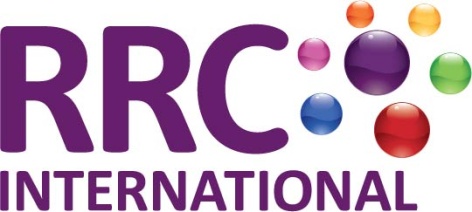 UK Venue (please tick)					Overseas Venue (please state)	Please confirm your acceptance to RRC’s Terms and conditions detailed in the enclosed link.Please tick one of the following:Please send me a Secure Online Payment link to this email address: ______________________________I have made a Bank Transfer to RRC (details on page 2). The reference I have used is: _______________My employer has provided a purchase order – see details indicated at the top of this form I will call the Exams Team to make payment over the phone: +44 (0)20 8944 3100 (select option 2 for Exams)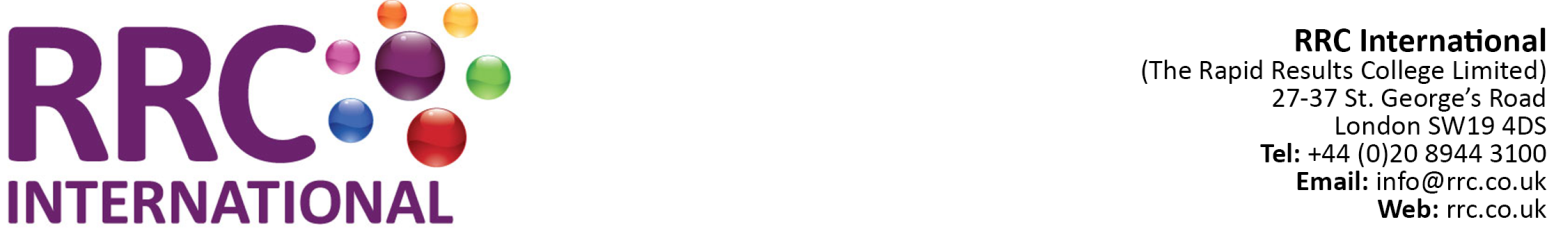 BANK AND VAT REGISTRATION DETAILSBank:					National Westminster BankBranch and Address: 			Bloomsbury Parr’s Branch					P O Box 158					214 High Holborn					LondonWC1V 7BXAccount Name:			The Rapid Results College Ltd T/A RRC InternationalAccount Number:			37761145Sort Code: 				60-30-06Remittance Address:			RRC International					27-37 St Georges Rd					London					SW19 4DSCOMPANY DETAILSVAT Number:				176 4163 95Company Registration Number:	2874974Swift Code:				NWBKGB2L	IBAN Number:				GB51NWBK60300637761145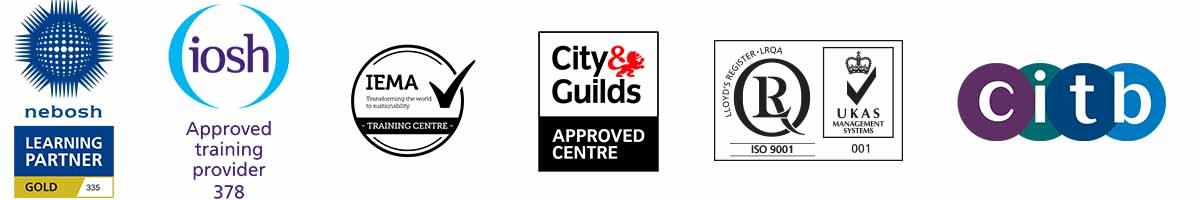 Name & Address of Delegate/StudentName & Address of Delegate/StudentInvoice Address (for Company bookings only)Invoice Address (for Company bookings only)Invoice Address (for Company bookings only)Name: Name: Company Name:Company Name:Company Name:RRC Customer Number:RRC Customer Number:Company Number:Company Number:Company Number:Address:Address:Contact Name:Contact Name:Contact Name:Purchase Order No:Purchase Order No:Purchase Order No:Post Code:Post Code:Address:Address:Address:Country:Country:Post Code:Post Code:Post Code:Mobile No:Mobile No:Country:Country:Country:E-Mail:E-Mail:Tel No:Tel No:Tel No:Date Of Birth:Date Of Birth:Email:Email:Email:Special Educational Needs:Special Educational Needs:VAT NUMBER: VAT NUMBER: VAT NUMBER: Please note: re-sits only apply to students within a valid tuition period.  Please note: re-sits only apply to students within a valid tuition period.  Please note: re-sits only apply to students within a valid tuition period.  Please note: re-sits only apply to students within a valid tuition period.  Please note: re-sits only apply to students within a valid tuition period.  UnitIntended ExamIntended ExamRegistration deadlinePlease tickUnit IATuesday 09 January 2024Tuesday 09 January 202403 November 2023Unit IATuesday 16 July 2024Tuesday 16 July 202403 May 2024Unit IBWednesday 10 JanuaryWednesday 10 January03 November 2023Unit IBWednesday 17 JulyWednesday 17 July03 May 2024Unit ICThursday 11 JanuaryThursday 11 January03 November 2023Unit ICThursday 18 JulyThursday 18 July03 May 2024UnitUnitUnitCost (incl. VAT)Please tickUnit IAUnit IAUnit IA£190.00Unit IBUnit IBUnit IB£190.00Unit ICUnit ICUnit IC£190.00LondonOverseas venues may charge additional fees. Please call or email for pricesManchesterGlasgow